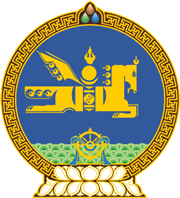 МОНГОЛ УЛСЫН ХУУЛЬ2022 оны 06 сарын 17 өдөр                                                                  Төрийн ордон, Улаанбаатар хот    ХӨРӨНГӨ ОРУУЛАЛТЫН ТУХАЙ ХУУЛЬД     ӨӨРЧЛӨЛТ ОРУУЛАХ ТУХАЙ1 дүгээр зүйл.Хөрөнгө оруулалтын тухай хуулийн 17 дугаар зүйлийн 17.2.2 дахь заалтын “тусгай зөвшөөрөл, бусад эрхийн гэрчилгээний” гэснийг “зөвшөөрлийн баримт бичгийн” гэж өөрчилсүгэй.2 дугаар зүйл.Энэ хуулийг Зөвшөөрлийн тухай хууль /Шинэчилсэн найруулга/ хүчин төгөлдөр болсон өдрөөс эхлэн дагаж мөрдөнө. МОНГОЛ УЛСЫН ИХ ХУРЛЫН ДАРГА 				Г.ЗАНДАНШАТАР